Festival of the Arts   Application 2018                	                   Saturday, October 6 from 9am-4pm     Application DUE September 1, 2018					      Notification of Acceptance by September 7, 2018			      110 S. Nettleton, Bonner Springs, KS 66012Required Entry:  Description of work, Minimum 3 photos of work and a picture of your Display                                                                Check in begins 7 am.  Set up should be complete by 8:45 am.           Name_____________________________ Business name__________________________Address: _________________________________________________________________City, State, Zip: ____________________________________________________________Phone number:  Home _________________________ Cell _________________________Email:___________________________________________________________________Please check your category and describe.  All work must by handmade by the artist/crafter displaying the work.  Please send a digital photo of your work. Please send a digital photo of your display.       ____Fine art, description ________________________________________________ Price range________________Fine craft, description_______________________________________________ Price range____________ Entertainment/Food____Children’s activity (face painting, balloon art, craft) Description_______________________Charge____________Performing Art, name/ description_________________________________________________________________ Music/Band, name/description___________________________________________________________________Food vendor, name/type of food________________________________Food Truck? ____Price Range_______Food Vendors must attach a Certificate of Insurance naming the Bonner Springs Arts Alliance as additional insured.Non- refundable Entry fee for 10 x 10 booth space – You will need a tent for this event._________ Bonner Springs Arts Alliance member - $25 (Annual membership dues $25 *See website)_________ Non-member - $50 ($25 membership fee + $25 entry fee)_________ Deposit $20 required.  The deposit will be returned at check out on Saturday at 4 pm to those who are present only.  Deposit refunds will not be mailed.________ Late entry fee (September 21st) - $60 Entrants will be notified within two weeks after completed applications are received.  Late entries will be notified as soon as possible.Total Paid $________________ Check number________________  PayPal to bsaaevent@gmail.com (Friends and Family option appreciated)You may print this application and pay by one check for the entry fee and deposit.  Send the application and check to:BSAA  P. O. Box 34Bonner Springs, KS  66012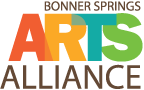 Please send questions to:  bonnerspringsartsalliance@gmail.comCall or text:    816-678-3739 or 913-558-9669By my signature I agree to the following:I understand that this is a family event and BSAA (Bonner Springs Arts Alliance) members reserve the right to remove any content deemed inappropriate for a general audience.  Performers may be asked to leave for any unacceptable language or performance.I agree that Bonner Springs Arts Alliance is in no way responsible or liable for any damage or loss of any kind to my personal property or being during the event on October 6, 2018.  It is the responsibility of the artist/crafter/vendor to pay all federal, state and local retail taxes that apply, and supply any insurance that you need for your property or person.I agree to abide by the rules and regulations of the event.  I understand that failure to do so may result in expulsion from the event and possible penalties according to law.I agree to set up in time for the event and to stay until it is over.  Failure to comply will result in the loss of the entry fee and deposit.Signature_______________________________________________Date_____________~~~~~~~~~~~~~~~~~~~~~~~~~~~~~~~~~~~~~~~~~~~~~~~~~~~~~~~~~~~~~~~~~~~~~~~~~Office use onlyDate received___________________________Amount received $_______________Check #______________________________    Pay Pal______________________________  